 ПРОТОКОЛ ОТ ЗАСЕДАНИЕ НА ОКБДП  област Перник 08.02.2023г.Днес, 08.02.2023г., се проведе редовно/извънредно (моля посочете) присъствено/неприсъствено (моля посочете) заседание на ОКББДП- Перник На заседанието присъстваха/взеха участие :Председател: г-н Людмил Веселинов – Областен управител на област-Перникг-жа  Изабела Борисова - директор дирекция АКРРДСг-жа Диана Кирилова- секретар на ОКБДПг-н Росен Рапчев и г-н Светослав Васев – представители на Дирекция „Стратегии, анализ и оценка “ и представители на териториалните звена на изпълнителната власт, представители на общинските администрации от област Перник, съгласно приложен присъствен списъкНАЧАЛО: 10.30 ч. Областният управител на област Перник, обяви наличието на кворум, откри заседанието и представи дневния ред със следните точки:ПО ТОЧКА 1 И  ТОЧКА 2Приемане на годишен областен доклад по БДП за 2022г., за
изпълнение на областната политика по безопасност на движението по пътищата  и Приемане на годишна областна план-програма по БДП за 2023г.Докладва: Председател/Секретар на ОКБДПГ-н Веселинов запозна присъстващите, че целта на днешното заседание е да бъдат дискутирани и приети двата обобщени от Областна администрация – Перник документа, а именно:  Годишния областен доклад по БДП за 2022г. на област Перник и Годишната план – програма за 2023г.. Той допълни, че на днешното заседание  ще се дискутира и графика на заседанията на комисията през настоящата година, както и други теми отнасящи се до безопасността на движеното по пътищата в област Перник. Г-н Веселинов призова присъстващите да бъдат активни и им даде думата за коментари по двата изготвени документа. Той допълни, че на заседанието присъстват представители от Държавна агенция безопасност на движението по пътищата, като им благодари за отзивчивостта и полезните насоки, които дават винаги когато е необходимо.Г-н Дичев, докладва, че за 2022г. в община Радомир са възстановени пътища около 11 км., съща така заяви, че е възстановена и пътна маркировка на пътища. За 2023г. са предвидени средства за улици, съгласно чл.190 от ЗУТ. Той допълни, че за настоящата година е предвидено възстановяване на улична пътна мрежа, като не е предвидено ново строителство. Заложени са дейности на път 1-6 в град Радомир по частично монтиране на средна мантинела.Г-н Рапчев – Благодари, за поканата и за съвместна работа. Той изказа  благодарност, за проведеното мероприятие през декември 2022г. за действията на спасителната верига. Г-н Рапчев напомни на общините, че през изминалата година е имало проект, свързан с това общините да установят места, които са с повишена аварийност  и обърна внимание, че не става въпрос за участъци с концентрация на ПТП, които МВР ги установява. Важно  е да се обърне внимание на участъци, за които се знае че са проблемни. Що се касае до двата документа г-н Рапчев обясни, че г-н Васев ще обясни какви забележи има.Г-н Васев обясни на присъстващите, че се е запознал с двата документа, които са му представени по имейл  от секретаря на ОКБДП -Перник и обърна подробно внимание на пропуските, които са му направили впечатление. Той помоли ако може да бъдат отстранени. След проведената дискусия по точките от дневния ред, комисията реши: КОМИСИЯТА РЕШИ:Приема  Годишен областен доклад по БДП за 2022г.Приема  Годишната областна план-програма по БДП за 2023г.ПО ТОЧКА 3Г-жа Кирилова представи на присъстващите проект на график на заседанията на Областна комисия по безопасност на движението по пътищата на област Перник за 2023г., който е съобразен с утвърдените правила за работа на комисията, като попита присъстващите има ли забележи и други предложения. Такива нямаше и се пристъпи към гласуване на така предложения график.КОМИСИЯТА РЕШИ:Приема График на заседанията на Областна комисия по безопасност на движението по пътищата на област Перник за 2023г, както следва:Март 2023г.;Юни 2023г;Септември 2023г.;Декември 2023г.КРАЙ: 11.15 ч. (в случай на присъствено заседание)Образец 5.0ПРАВИЛНИК ЗА ДЕЙНОСТТА НА ОБЛАСТНИТЕ КОМИСИИ ПО БЕЗОПАСНОСТ НА ДВИЖЕНИЕТО ПО ПЪТИЩАТА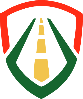 ДАБДПБезопасна Универсална Мобилност1. Приемане на годишен областен доклад по БДП за 2022г., за
изпълнение на областната политика по безопасност на движението по пътищата.2. Приемане на годишна областна план-програма по БДП за 2023г.3. Обсъждане и приемане на График на заседанията на Областна комисия по безопасност на движението по пътищата на област Перник Други.4. Други/Людмил Веселинов/  /П/ПРЕДСЕДАТЕЛ НА ОКБДП/Диана Кирилова/ /П/СЕКРЕТАР НА ОКБДП              